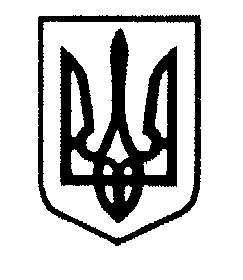 
                             ВИШНІВСЬКА СІЛЬСЬКА РАДАКОВЕЛЬСЬКОГО РАЙОНУ   ВОЛИНСЬКОЇ ОБЛАСТІ21 СЕСІЯ VІІІ СКЛИКАННЯР І Ш Е Н Н Я17 червня  2022 року                         с.Вишнів                                          №21/5							                                                    	Про внесення змін до рішеннясільської ради від 23.12.2021 року №15/14				«Про бюджет Вишнівської сільської територіальної громади на 2022 рік»Відповідно до пункту 17 частини 1 статті 43 Закону України „Про місцеве самоврядування в Україні” та статті 77 Бюджетного кодексу України, Вишнівська сільська рада ВИРІШИЛА:Внести до вищезазначеного рішення такі зміни:1.1. У пункті 1:         - в абзаці першому цифри «93 927 348», «93 387 348» замінити цифрами «94 027 348», «93 487 348»;         - в абзаці другому цифри «102 157 348», «97 910 140» та «4 247 208» замінити цифрами «105 079 748», «100 372 680» та «4 707 068»;            Абзаци третій – четвертий викласти в наступній редакції:            « профіцит загального фонду бюджету територіальної громади у сумі 6 885 332  гривень згідно із додатком № 2 цього рішення;             дефіцит спеціального фонду бюджету територіальної громади  у сумі 4 167 068 гривень згідно із додатком № 2 цього рішення».У пункті 5 цифри „14 161 500” замінити цифрами „17 243 900".       2.  Внести зміни до додатків 1,2,3,5,6,7  до рішення сільської ради «Про бюджет Вишнівської територіальної громади на 2022 рік» відповідно до додатків 1,2,3,4,5,6 цього рішення у новій редакції.3.  Відділу фінансів виконавчого комітету Вишнівської сільської ради відповідні зміни до розпису бюджету громади та у бюджетні призначення головних розпорядників коштів бюджету територіальної громади. Сільський голова                                                             Віктор СУЩИК Ющук